Szanowni Państwo,	Uprzejmie proszę Szkolnego Realizatora programu „Znajdź Właściwe Rozwiązanie” o wypełnienie kwestionariusza dotyczącej działań podejmowanych w ramach realizacji ww. programu.	W pytaniach zamkniętych proszę o zakreślenie właściwej odpowiedzi znakiem „X”, w przypadku pytań otwartych w miejsce kropek należy wpisać własną odpowiedź. Uzyskane informacje posłużą do oceny efektów działań, a przedstawione wnioski pozwolą  na udoskonalenie kolejnej edycji programu.Dziękujemy za wypełnienie ankiety.								Główny Inspektor SanitarnyKWESTIONARIUSZ DLA SZKOLNEGO KOORDYNATORA PROGRAMUNazwa i adres szkoły (pieczątka):…...................................................................................................................................................…...................................................................................................................................................   1. Rok szkolny realizacji programu:   2. Liczba uczniów uczestniczących w programie:w tym, w klasach: (proszę wymienić liczbę uczniów)3. Czy rodzice brali udział w działaniach realizowanych w ramach programu?                             (odpowiedź proszę zaznaczyć znakiem „X)4.Liczba rodziców biorących udział w programie ogółem:5. Czy do pomocy w prowadzeniu zajęć programowych zaangażowane zostały organizacje młodzieżowe i liderzy zdrowia? (odpowiedź proszę zaznaczyć znakiem „X)6. W jaki sposób przebiegała realizacja programu?                                                                                                                         (odpowiedź proszę zaznaczyć znakiem „X”)                                      	7. Jeżeli zmieniono lub zrezygnowano z części zajęć, proszę podać 3 główne powody zmiany.8. Czy program był rozszerzony o dodatkowe działania?     (odpowiedzi Tak/Nie proszę zaznaczyć znakiem „X”, jeśli będzie to możliwe, proszę podać również odpowiednie liczby działań, uczestników oraz określić odbiorców)9. Ocena programu:(skala: 1 – ocena najniższa, 6 – ocena najwyższa, proszę zaznaczyć odpowiednią ocenę zakreślając ją kółkiem)a)  Zaangażowanie dzieci podczas realizacji programu                   1    2    3    4    5    6b) Treści merytoryczne programu                                                    1    2    3    4    5    6c) Wsparcie lokalne                                                                          1    2    3    4    5    6(władz lokalnych, kościoła, policji, stowarzyszeń itp.)d) Materiały pomocnicze (ulotki, plakaty, itp.)                            	1    2    3    4    5    6          10. Czy program będzie kontynuowany w Państwa placówce?      (odpowiedź proszę zaznaczyć znakiem „X”)11. Dodatkowe informacje o realizacji programu (w tym: propozycja zmian związanych z organizacją programu lub jego zawartością merytoryczną, koalicjanci, partnerzy):…......................................................................................................................................................................................................................................................................................................................................................................................................................................................................................................................................................................................................................................................................................................................................................................................................................................................................................................................................…........................................................................................................................................................................................................................................................................................................................................................................................................................................................................................................................................................................................................................……………………………………………………..                                                                                                                                      Imię i nazwiska Koordynatora szkolnego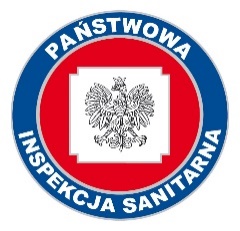 Informacja z realizacji programu profilaktyki palenia tytoniu dla uczniów starszych klas szkoły podstawowej i uczniów gimnazjum„ ZNAJDŹ WŁAŚCIWE ROZWIĄZANIE”/Liczba uczniówSzkoła podstawowaSzkoła podstawowaIVVVIVIIVIIITak (jakich?).Nie (Przejdź do pytania 5)TakNie Program został zrealizowany w formie zaproponowanych 5 zajęć warsztatowych (przejdź do pytania 8).Program został zmieniony lub nie zrealizowano go w całości.Powód zmiany Scenariusz                zajęć1Scenariusz                zajęć1Scenariusz                zajęć1Scenariusz                zajęć1Scenariusz                zajęć1TAKTAKTAKTAKTAKTAKLp.FormyFormyLiczba działańLiczba uczestnikówOdbiorcyOdbiorcy1Wykłady/Prelekcje/Pogadanki/PrezentacjeWykłady/Prelekcje/Pogadanki/Prezentacje2Imprezy środowiskowe/Przedstawienia/WystawyImprezy środowiskowe/Przedstawienia/Wystawy3KonkursyKonkursy4Projekcje filmuProjekcje filmu5Dystrybucja materiałów programowychDystrybucja materiałów programowych6Inne:Inne:7InformacjeopublikowanePrasa7InformacjeopublikowaneRadio7InformacjeopublikowaneTelewizja7InformacjeopublikowaneInternetNIENIENIENIENIENIETakNieNie wiem